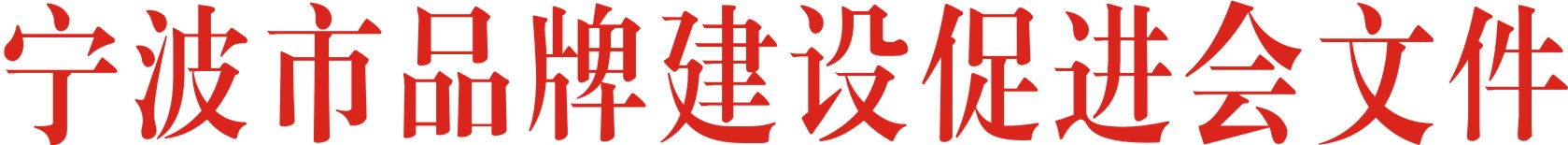 甬品促字〔2019〕6号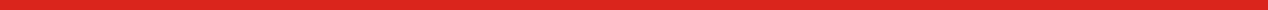 2018“联安”杯品牌双评选专家评审会邀请函尊敬的各参评商（协）会秘书长：经各商（协）会和广大企业的共同推荐参与以及节前双评选活动公众投票的顺利进行，本届双评选前二个程序已基本完成。经研究，定于2月28日（本周四）召开专家评审组会议。为圆满完成本次评选工作，特邀请您担任本次双评选活动专家评审组成员并出席参加评审组会议，敬请您予以大力支持，谢谢！会议地点：鄞州区南部商务区蝶缘路268号红帮大厦8楼会议室会议时间：2月28日（本周四）下午14:30正式开始，请于14:20前签到入场联系方式：联系人：陈妍   电话：87314596    传真：87299685宁波市品牌建设促进会                                         2019年2月26日